第55回 日本理学療法学術研修大会2020inおおいた運営スタッフご協力のお願い（募集）第55回 日本理学療法学術研修大会2020inおおいた大会長　河野 礼治2020年大分県理学療法士協会担当で日本理学療法学術研修大会が開催されます。大会運営には、多くの運営スタッフが必要となります。大分大会を成功させるために、大分県理学療法士協会の皆様のご協力をお願いいたします。ご協力頂ける方は、下記の募集要項をご確認の上、お申込み下さい。＜募集要項＞【日程】　2020年5月23日（土）〜5月24日（日）【場所】　別府国際コンベンションセンター/ビーコンプラザ【募集枠】（時間は多少変更する場合があります）①両日（23日8:00〜19:30、24日8:00〜15:00）    ②5月23日終日（8:00〜21:30）③5月23日午前（8:00〜12:30）     ④5月23日午後（12:00〜19:00）　⑤5月23日夜間（16:00〜21:30）    ⑥5月24日終日（8:00〜15:00）　※運営スタッフとして参加し、それ以外の時間帯で研修を受講することも可能です。その際、各研修のポイントが必要な方のみ事前登録が必要になります。　※運営の役割は運営局で振分をさせて頂きますのでご理解とご協力のほどお願いいたします。【日当とポイント付与について】運営協力者には日当（時間によって異なります）と新人教育プログラム修了者は生涯学習ポイントとして大項目2-1に関する20ポイント、新人教育プログラム未修了者はＣ-7士会活動・社会貢献の単位が付与されます。【申込方法】　申込みアドレス：nikken.oita2020.unei@gmail.com 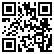 　件名に「運営スタッフ」と記入の上、①〜⑥の内容を明記し、お申込み下さい。　①氏名（ふりがな）　②性別　③経験年数　④所属名　⑤協力可能な時間(上記の時間帯から番号でご記入ください。複数選択化)     申込みアドレス⑥PCアドレス（事前の情報伝達や資料送付などで使用します）【申し込み締切】2020年2月29日【お問合せ】　運営局：大分循環器病院　本田祐一（nikken.oita2020.unei@gmail.com）